04-05 октября 2022 г.Семинар «Практические аспекты применения МСФО 9. Резервы под обесценение и ожидаемые кредитные убытки: как создавать и учитывать»Институт МФЦ приглашает Вас принять участие в семинаре по теме: «Практические аспекты применения МСФО 9. Резервы под обесценение и ожидаемые кредитные убытки: как создавать и учитывать» с представителем Банка России. Семинар состоится в Москве 04-05 октября 2022 г. Обучение пройдет в вечернем формате (19.00-22.00).ВОПРОСЫ СЕМИНАРА:Блок I: «Практические аспекты применения МСФО 9»Порядок классификации и реклассификации финансовых активов и обязательств в соответствии с МСФО 9Встроенные производные финансовые инструментыПорядок учета финансовых активов с плавающей процентной ставкойПорядок учета облигаций с индексируемым номиналомПорядок оценки собственного кредитного риска при учете финансовых обязательств по справедливой стоимости через прибыль или убыток.Примеры учета долговых и долевых ценных бумагВиды модификаций финансовых активов, приводящих и не приводящих к прекращению их признания. Существенная модификация финансовых активов.Отражение в учете несущественной модификации финансовых активов Способы учета расходов, связанных с приобретением ценных бумаг, выдачей кредитов (займов) Блок II: «Резервы под обесценение и ожидаемые кредитные убытки: как создавать и учитывать»Модели оценки создания оценочных резервов под ожидаемые кредитные убытки и ее валидацияПорядок учета и создания оценочных резервов под ожидаемые кредитные убытки по финансовым активам, являющимся кредитно-обесцененными при первоначальном признанииПорядок начисления процентов по кредитно-обесцененным финансовым активамВопросы отражения резерва под ожидаемые кредитные убытки в отчете о потоках денежных средств.Влияние стадий кредитного кредитного обесценения на то, имело ли место прекращение признания или модификация финансового актива.Порядок учета выданной финансовой гарантии Учет финансовой гарантии vs. учет банковской гарантииУчет кредитной линии (обязательства по предоставлению займов)Семинар проводит: представитель Банка России.Место и время проведения: семинар будет проходить в помещении Института МФЦ по адресу: ул. Буженинова, д. 30, стр. 1 Проезд до станции метро «Преображенская площадь». Начало регистрации в 18:40. Время проведения: 19:00 – 22:00. Возможно участие онлайн.Стоимость и скидки: стоимость участия в семинаре для одного участника составляет 18 000 (Восемнадцать тысяч) рублей, НДС не облагается. Скидки - в размере 10 процентов предоставляются клиентам Института/Учебного центра МФЦ.В стоимость включаются: кофе-брейк (для «очных» слушателей) и методические материалы.Административная информация: заявки на участие просьба направлять до 04 октября 2022 г. на имя Ивановой Марии или Махнович Инны по тел./ф. (495) 921-2273- многоканальный; e-mail: seminar2@educenter.ru, seminar6@educenter.ru, интернет: www.educenter.ru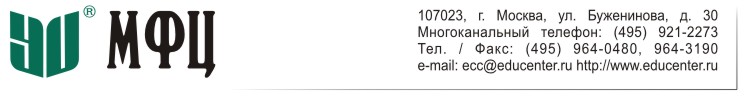 Семинар посвящен анализу изменений в бухгалтерском учете ценных бумаг, депозитов и прочих размещенных средств, связанных с переходом на МСФО 9. На семинаре рассматриваются вопросы создания оценочных резервов по ожидаемые кредитные убытки по финансовым активам – ценным бумагам, депозитам, выданным займам, остаткам на расчетных счетах, авансам выданных поставщикам товаров, работ услуг, торговой дебиторской задолженности и дебиторской задолженности по аренде в соответствии с МСФО 9.Если Вы уже применяете МСФО 9, то знания, полученные на семинаре, будут полезны Вам для разработки процедур валидации применяемых моделейСеминар рассчитан: на бухгалтеров, внутренних контролеров, аудиторов, риск-менеджеров, руководителей, автоматизаторов и других заинтересованных лиц.